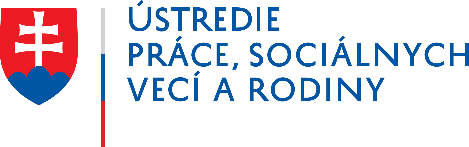 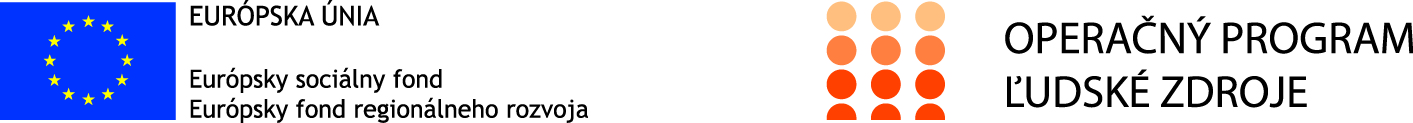 Kód ITMS2014+: 312031CFB4OZNÁMENIEo možnosti predkladania žiadostí o poskytnutie finančného príspevku v rámci Národného projektu Podpora zariadení starostlivosti o deti do troch rokov veku dieťaťaÚstredie práce, sociálnych vecí a rodiny zverejňujeOZNÁMENIE o možnosti predkladania žiadostí o poskytnutie finančného príspevku v rámci Národného projektu Podpora zariadení starostlivosti o deti do troch rokov veku dieťaťa                                                            (ďalej len „oznámenie“)Schéma pomoci de minimis na podporu zamestnanosti(Schéma DM č. 16/2014 v platnom znení)Právny rámecZákon č. 5/2004 Z. z. o službách zamestnanosti a o zmene a doplnení niektorých zákonov v znení neskorších predpisov (ďalej len "zákon o službách zamestnanosti")Ustanovenie: § 54 ods. 1 písm. a)Číslo oznámenia:   1.                       

 Dátum zverejnenia oznámenia:   30.6.2022       

 Dátum uzavretia oznámenia:   30.9.2023              Schválil:  Ing. Karol Zimmer                 generálny riaditeľ      ZÁKLADNÉ INFORMÁCIE O PROJEKTE Názov projektu:		Podpora zariadení starostlivosti o deti do troch rokov veku dieťaťaOperačný program:                             	Ľudské zdroje Prioritná os (číslo a názov):               	3. ZamestnanosťInvestičná priorita prioritnej osi:    	3.2 Rovnosť medzi mužmi a ženami vo všetkých oblastiach vrátane oblasti prístupu k zamestnaniu, kariérnemu postupu, zosúladenia pracovného a súkromného a presadzovania rovnakej odmeny za rovnakú prácuŠpecifický cieľ:                            	3.2.1. Zlepšením podmienok pre zosúladenie pracovného a rodinného života zvýšiť zamestnanosť osôb s rodičovskými povinnosťami, najmä žien.  Fond EÚ:	Európsky sociálny fondCieľom národného projektu je podpora zariadení starostlivosti o deti do troch rokov veku dieťaťa, a to za účelom zabezpečenia vhodných pomôcok na saturáciu potrieb a celkový rozvoj dieťaťa. Národný projekt Podpora zariadení starostlivosti o deti do troch rokov veku dieťaťa (ďalej len „NP“) je zameraný na podporu dlhodobej dostupnosti, udržateľnosti a kvality zariadení starostlivosti o deti do troch rokov veku dieťaťa prostredníctvom poskytnutia finančného príspevku na vytvorenie podmienok na zabezpečenie kvalitnejšieho a inovatívnejšieho materiálneho vybavenia v týchto zariadeniach. Finančný príspevok bude určený najmä na kúpu pomôcok, hračiek a  športových potrieb za účelom:  rozvoja psychomotoriky detí do troch rokov, jemnej a hrubej motoriky, rozvoja reči, komunikácie a spolupráce,   rozvíjanie umeleckej a hudobnej expresie, technických zručností, pohybových aktivít, podporu kolektívnych aktivít.Zámerom tohto NP je zvýšiť kvalitu poskytovanej sociálnej služby s cieľom podpory rozvoja detí do troch rokov veku dieťaťa, ktorým je poskytovaná formalizovaná starostlivosť v zaradeniach starostlivosti o deti do troch rokov veku dieťaťa. Podporou týchto zariadení v ktorých sa poskytuje služba na podporu zosúlaďovania rodinného života a pracovného života rodičovi sa vytvárajú podmienky na zabezpečenie dostupnosti a udržateľnosti služieb pre rodiny s deťmi. Zlepšením podmienok pre zosúladenie pracovného a rodinného života sa zvýši zamestnanosť osôb s rodičovskými povinnosťami starajúcich sa o deti do troch rokov veku dieťaťa.  Z tohto dôvodu je potrebné, aby malo dieťa aj v prostredí zariadenia starostlivosti o deti do troch rokov veku dieťaťa (ďalej aj „zariadenia“) k dispozícií vhodné inovatívne hračky a pomôcky, ktoré podporia jeho vývin. Rôznorodosť činností, ktoré je možné pod pojem hra zahrnúť, predstavuje spektrum príležitostí na vlastný zážitok, skúšanie, prežívanie a skúmanie okolitého sveta a k tomuto je dôležité  aj primerané  materiálne vybavenie zariadení pre najmenšie deti. PRIJÍMATEĽ NPPrijímateľom NP je Ústredie práce, sociálnych vecí a rodiny (ďalej len „Ústredie“). Určenie prijímateľa vychádza zo zákona č. 453/2003 Z. z. o orgánoch štátnej správy v oblasti sociálnych vecí, rodiny a služieb zamestnanosti a o zmene a doplnení niektorých zákonov. OPRÁVNENÁ CIEĽOVÁ SKUPINA NP Oprávnená cieľová skupina sú zariadenia starostlivosti o deti do troch rokov veku, ktoré sú registrované v Centrálnom registri poskytovateľov sociálnych služieb, ako poskytovatelia sociálnych služieb.OPRÁVNENÉ ÚZEMIE Oprávneným územím realizácie NP a aj tohto oznámenia je celé územie Slovenskej republiky.ČASOVÝ RÁMEC REALIZÁCIE NP Celková dĺžka realizácie NP je 21 mesiacov, a to od 4/2022 do 12/2023.ROZPOČET NP Výška celkových oprávnených výdavkov projektu je 1 277 881,02 EUR. OPRÁVNENÉ AKTIVITY NP Hlavná aktivita NP Poskytnutie finančnej podpory pre zariadenia starostlivosti o deti do troch rokov veku dieťaťa podľa § 54 ods. 1 písm. a) zákona o službách zamestnanostiCieľom hlavnej aktivity je podpora zariadení starostlivosti o deti do troch rokov veku dieťaťa, a to za účelom zabezpečenia vhodných pomôcok na saturáciu potrieb a celkový rozvoj dieťaťa.Predpokladané trvanie aktivity: 4/2022 - 12/2023Zariadenia sa zapoja do NP na základe žiadosti o poskytnutie finančného príspevku. Maximálna výška príspevku na jedno zariadenie je 5 000 EUR.  Zariadenia spolu so Žiadosťou o poskytnutie príspevku podľa § 54 ods. 1 písm. a)  zákona o službách zamestnanosti v rámci Národného projektu Podpora zariadení starostlivosti o deti do troch rokov veku dieťaťa (príloha č. 1) predložia aj zoznam pomôcok a hračiek, ktoré plánujú zakúpiť (príloha č. 3). Zariadenia starostlivosti o deti do troch rokov veku dieťaťa vykonajú pred nákupom odporúčaných pomôcok a hračiek prieskum trhu na určenie predpokladanej hodnoty zákazky podložený minimálne 3 cenovými ponukami. Z každého prieskumu trhu bude spracovaný zápis, ktorý bude zaslaný na Ústredie. Zamestnanci Ústredia posúdia zaslané podklady a naplnenie princípov hospodárnosti a efektivity pri určovaní celkovej sumy zákazky. Po nákupe pomôcok a hračiek podľa zoznamu, ktorý bol odsúhlasený Ústredím zariadenia zašlú žiadosť o refundáciu uhradenej sumy. Maximálnu výšku príspevku 5 000 EUR je možné rozdeliť na maximálne 3 žiadosti o refundáciu. Podporené zariadenia musia poskytovať svoje služby minimálne 6 mesiacov po skončení NP. Udržateľnosť bude kontrolovaná zamestnancom Ústredia prostredníctvom evidencie v Centrálnom registri poskytovateľov sociálnych služieb 6 mesiacov po skončení realizácie aktivít NP. V prípade, že podporené subjekty ukončia činnosť skôr, budú povinné vrátiť poskytnuté finančné prostriedky. SPÔSOB FINANCOVANIA Tento NP sa realizuje zo zdrojov Európskej únie, konkrétne z Európskeho sociálneho fondu. Príspevok sa poskytuje formou štátnej pomoci v súlade s podmienkami Schémy pomoci de minimis na podporu zamestnanosti v platnom znení - Schémy DM č. 16/2014. Schéma pomoci de minimis na podporu zamestnanosti v platnom znení (Schéma DM č. 16/2014) je uverejnená v Obchodnom vestníku v časti Štátna pomoc a iné programy podpory na adrese: https://www.justice.gov.sk/PortalApp/ObchodnyVestnik/Web/Detail.aspx?IdOVod= 2098OPRÁVNENÍ ŽIADATELIA O ZAPOJENIE SA DO NPOprávnenými žiadateľmi sú zariadenia starostlivosti o deti do troch rokov veku, ktoré sú registrované          v Centrálnom registri poskytovateľov sociálnych služieb, ako poskytovatelia sociálnych služieb.SPÔSOB PREDKLADANIA ŽIADOSTÍ O POSKYTNUTIE PRÍSPEVKU  Žiadosť o poskytnutie finančného príspevku musí byť predložená na formulári „Žiadosť o poskytnutie príspevku podľa § 54 ods. 1 písm. a)  zákona o službách zamestnanosti v rámci Národného projektu Podpora zariadení starostlivosti o deti do troch rokov veku dieťaťa“ (ďalej aj „žiadosť“), ktorý je vo formáte Word Prílohou č. 1 tohto oznámenia, a to nasledovným spôsobom:Žiadateľ vyplní formulár v slovenskom jazyku na počítači, v prípade technických problémov vyplní formulár čitateľným písmom tak, aby bolo možné objektívne posúdiť obsah žiadosti.Údaje musia byť uvedené úplne, pravdivo, jednoznačne a zrozumiteľne a uvedené údaje musia byť platné ku dňu podania žiadosti.Žiadosť podpísanú štatutárnym zástupcom a opečiatkovanú v prípade, 
že žiadateľ má povinnosť používať pečiatku, odošle Ústrediu nasledovnými možnými spôsobmi:scan podpísanej žiadosti spolu so scanom príloh odošle e-mailom do elektronickej schránky esf@upsvr.gov.sk a ako predmet e-mailu uvedie „Žiadosť o zapojenie sa do Národného projektu Podpora zariadení starostlivosti o deti do troch rokov veku dieťaťa“alebofyzicky doručí podpísanú žiadosť v papierovej forme spolu s kópiou povinných príloh poštou na korešpondenčnú adresu Odbor koordinácie národných projektov sociálneho začleňovania a skvalitňovania služieb, Ústredie práce, sociálnych vecí a rodiny, Špitálska 8, 812 67 Bratislava aleboosobne, resp. inou prepravou (napr. prostredníctvom kuriéra) do podateľne Ústredia, ktorá sídli na adrese Župné nám. 5-6, 811 03 Bratislava, a to v pracovných dňoch v čase od 10:00 do14:00 hod.Žiadateľ na obálku uvedie: „Žiadosť o poskytnutie finančného príspevku v rámci Národného projektu Podpora zariadení starostlivosti o deti do troch rokov veku dieťaťa“.Žiadateľ je povinný predložiť žiadosť riadne, včas a vo forme určenej Ústredím.V prípade, ak žiadateľ nepredloží žiadosť riadne alebo včas alebo v určenej forme, Ústredie nebude takúto žiadosť posudzovať, s výnimkou prípadu, keď nie sú doručené prílohy žiadosti. Podpísaním žiadosti žiadateľ potvrdzuje správnosť údajov v nej uvedených a akceptuje podmienky oznámenia.TERMÍN PREDKLADANIA ŽIADOSTÍ Žiadateľ môže predložiť žiadosť v termíne od 30.6.2022 (vrátane) do 30.9.2023 (vrátene). Žiadosti doručené v inom termíne, ako je uvedené, nebudú zaradené do procesu hodnotenia žiadostí.Pre splnenie podmienky podať žiadosť včas a v stanovenom termíne je v prípade odosielania žiadosti elektronicky rozhodujúci dátum odoslania e-mailu. V prípade podania žiadosti v papierovej forme je rozhodujúci dátum osobného podania v podateľni Ústredia alebo dátum odovzdania na poštovú, resp. inú prepravu (napr. prostredníctvom kuriéra). Tento dátum je určujúci pre posúdenie splnenia podmienky doručenia včas podľa lehoty určenej týmto oznámením.POSÚDENIE PREDLOŽENÝCH ŽIADOSTÍ O POSKYTNUTIE PRÍSPEVKU V RÁMCI NP Žiadosť a povinné prílohy k žiadosti žiadateľ predkladá v jednom origináli na Ústredie, ktoré je  oprávnené žiadosť prijať a poskytnúť príspevok. Ústredie akceptuje žiadosť spracovanú na predpísanom formulári, ktorý je prílohou č. 1 oznámenia. Formulár žiadosti a ďalšie dokumenty sú zverejnené na internetovej stránke Ústredia http://www.upsvar.sk. Žiadosť musí byť potvrdená originálnym podpisom žiadateľa. Podpísaním žiadosti žiadateľ akceptuje podmienky oznámenia a súčasne potvrdzuje správnosť údajov, akceptuje podmienky príslušnej schémy pomoci de minimis - Schéma DM č. 16/2014 v platnom znení. Žiadosť je následne zaevidovaná a postúpená príslušnému zamestnancovi Ústredia, ktorý vykoná kontrolu formálnej správnosti žiadosti, t.j. overí, či je žiadosť kompletná v súlade s podmienkami oznámenia a zoznamom povinných príloh uvedených na žiadosti o poskytnutie finančného príspevku a v texte oznámenia. Všetky uvedené doklady sa po predložení stávajú súčasťou žiadosti o príspevok. Posúdenie splnenia formálnych kritérií predložených žiadostí o poskytnutie príspevku v rámci NP vykoná Ústredie. Formálne kritériá sa považujú za splnené podpísaním žiadosti a predložením povinných príloh.   V prípade, že žiadosť nie je úplná, bude žiadateľ vyzvaný na doplnenie žiadosti v lehote do 7 pracovných dní od odoslania výzvy na doplnenie žiadosti prostredníctvom elektronickej pošty, ktorú žiadateľ uviedol v žiadosti. Ak tak neurobí do stanovenej lehoty, nebude žiadosť považovaná za úplnú a bude z ďalšieho procesu vyradená.S úspešným žiadateľom Ústredie uzatvorí Dohodu o poskytnutí finančného príspevku pre zariadenia starostlivosti o deti do troch rokov veku dieťaťa podľa § 54 ods. 1 písm. a) zákona č. 5/2004 Z. z. o službách zamestnanosti a o zmene a doplnení niektorých zákonov v znení neskorších predpisov (ďalej len „dohodu“). Dohoda nadobudne platnosť dňom jej podpísania oboma účastníkmi dohody a účinnosť nadobudne dňom nasledujúcim po dni zverejnenia v Centrálnom registri zmlúv, kde je Ústredie povinné dohodu zverejniť. Po splnení podmienok stanovených v oznámení a v dohode o poskytnutí príspevku, po zaslaní žiadosti o úhradu platby žiadateľom na predpísanom formulári a na základe predložených dokladov, Ústredie poskytne príjemcovi príspevku finančný príspevok vo výške preukázaných výdavkov na nákup pomôcok a hračiek, najviac 5 000 EUR. Maximálnu výšku príspevku 5 000 EUR je možné rozdeliť na maximálne 3 žiadosti o refundáciu. POSKYTOVANIE INFORMÁCIÍ K OZNÁMENIU V prípade akýchkoľvek otázok, súvisiacich so zapojením sa do NP, resp. s podmienkami zapojenia sa žiadateľov do tohto projektu, je možné využiť nasledovné kontakty:e-mail: esf@upsvr.gov.sk Korešpondenčná adresa:Odbor koordinácie národných projektov sociálneho začleňovania a skvalitňovania služiebÚstredie práce, sociálnych vecí a rodinyŠpitálska 8 812 67 BratislavaAdresa Podateľne Ústredia:Župné nám. 5 - 6811 03 BratislavaPRÍLOHY: Príloha č. 1: Formulár - Žiadosť o poskytnutie príspevku v rámci do Národného projektu Podpora zariadení starostlivosti o deti do troch rokov veku dieťaťa Príloha č. 2: Vyhlásenie žiadateľa o poskytnutej pomoci de minimisPríloha č. 3: Zoznam pomôcok a hračiek, ktoré plánuje zariadenie starostlivosti o deti do troch rokov veku dieťaťa zakúpiťZoznam odporúčaných pomôcok a hračiek  pre zariadenia starostlivosti o deti do troch rokov veku dieťaťa Zoznam odporúčaných pomôcok a hračiek  pre zariadenia starostlivosti o deti do troch rokov veku dieťaťa detské knihy literatúra leporelámagnetické knihytextilné knihy interaktívne hovoriace knihyhračky na rozvoj psychomotoriky,  jemnej a hrubej motoriky puzzle pre deti s veľkými dielikmi, vkladacie puzzle drevené pexesodrevené magnetické tabuľkymanipulačný domček alebo kocka s aktivitami aktívne doskykocky a senzorické kockystavebnicedrevené hračky na nasadzovanie tvarov na tyče alebo vkladacie tvary na doske    podlahové puzzležinenky a podložky na cvičeniemolitanové zostavy hracie deky a podložky hračky na rozvoj reči, komunikácie, či spolupráceobrázkové kartyhry zamerané na rozvoj slovnej zásobypamäťové hryspoločenské hryhračky na rozvoj pohybových aktivítodrážadlákolobežky taktilné disky a pocitové chodníky futbalové bránky pre malé deti a loptydrevené kolkypomôcky  a hračky na rozvíjanie umeleckej expresie bábky masky a kostýmy hračky zamerané na profesiedivadlápomôcky a hračky zamerané na rozvíjanie hudobnej expresiedetské hudobné nástrojehudobné hračkynahrávky mikrofóny/ karaoke súpravypomôcky a hračky zamerané na rozvíjanie technických zručností detské nástroje a náradia aj na vonkajšie aktivity 